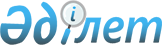 О внесении изменений и дополнений в решение Тимирязевского районного маслихата от 27 декабря 2017 года № 18/2 "О бюджете Тимирязевского сельского округа Тимирязевского района на 2018-2020 годы"Решение Тимирязевского районного маслихата Северо-Казахстанской области от 20 июня 2018 года № 24/3. Зарегистрировано Департаментом юстиции Северо-Казахстанской области 2 июля 2018 года № 4794
      В соответствии со статьей 109-1 Бюджетного кодекса Республики Казахстан от 04 декабря 2008 года и статьей 26 Закона Республики Казахстан от 06 апреля 2016 года "О правовых актах" Тимирязевский районный маслихат РЕШИЛ:
      1. Внести в решение Тимирязевского районного маслихата от 27 декабря 2017 года № 18/2 "О бюджете Тимирязевского сельского округа Тимирязевского района на 2018-2020 годы" (зарегистрировано в Реестре государственной регистрации нормативных правовых актов за № 4486 от 10 января 2018 года, опубликовано в эталонном контрольном банке в электронном виде 18 января 2018 года) следующие изменения и дополнения:
      пункт 1 изложить в следующей редакции:
      "1. Утвердить бюджет Тимирязевского сельского округа Тимирязевского района на 2018-2020 годы согласно приложениям 1, 2 и 3 соответственно, в том числе на 2018 год в следующих объемах:
      1) доходы – 39 166,2 тысячи тенге, в том числе по:
      налоговым поступлениям – 23 006 тысяч тенге;
      неналоговым поступлениям – 0 тысяч тенге;
      поступлениям от продажи основного капитала – 0 тысяч тенге;
      поступлениям трансфертов – 16 160,2 тысячи тенге; 
      2) затраты – 39 166,2 тысяч тенге; 
      3) чистое бюджетное кредитование – 0 тысяч тенге, в том числе:
      бюджетные кредиты – 0 тысяч тенге,
      погашение бюджетных кредитов – 0 тысяч тенге;
      4) сальдо по операциям с финансовыми активами – 0 тысяч тенге, в том числе:
      приобретение финансовых активов – 0 тысяч тенге;
      поступления от продажи финансовых активов государства – 0 тысяч тенге;
      5) дефицит (профицит) бюджета – 0 тысяч тенге;
      6) финансирование дефицита бюджета – 0 тысяч тенге, в том числе:
      поступление займов – 0 тысяч тенге;
      погашение займов – 0 тысяч тенге.";
      дополнить пунктом 4-1 следующего содержания:
       "4-1. Учесть в бюджете Тимирязевского сельского округа целевые трансферты из областного бюджета в сумме 7 460,2 тысячи тенге – на текущий ремонт сетей водоснабжения в селе Тимирязево Тимирязевского района.";
      дополнить пунктом 4-2 следующего содержания:
       "4-2. Учесть в бюджете Тимирязевского сельского округа целевые трансферты из районного бюджета в сумме 5 000 тысяч тенге – на текущий ремонт внутрипоселковых дорог в рамках Программы развития регионов до 2020 года, утвержденная Постановлением Правительства Республики Казахстан от 28 июня 2014 года № 728 "Об утверждении Программы развития регионов до 2020 года".".
      Приложение 1 к указанному решению изложить в новой редакции согласно приложению к настоящему решению. 
      2. Настоящее решение вводится в действие с 01 января 2018 года. Бюджет Тимирязевского сельского округа на 2018 год
					© 2012. РГП на ПХВ «Институт законодательства и правовой информации Республики Казахстан» Министерства юстиции Республики Казахстан
				
      Председатель ХХIV сессии районного маслихата 

А. Приходько

      Секретарь районного маслихата 

С. Мустафин
Приложение
к решению Тимирязевского районного маслихата
от 20 июня 2018 года № 24/3Приложение 1к решению Тимирязевского районного маслихатаот 27 декабря 2017 года № 18/2
Категория
Класс
Подкласс
Наименование
Сумма (тысяч тенге)
I. Доходы
39 166,2
1
Налоговые поступления
23 006
01
Подоходный налог
9 300
2
Индивидуальный подоходный налог
9 300
04
Налоги на собственность
13 706
1
Налоги на имущество
415
3
Земельный налог
1 721
4
Налог на транспортные средства 
11 570
4
Поступления трансфертов
16 160,2
02
Трансферты из вышестоящих органов государственного управления
16 160,2
3
Трансферты из районного (города областного значения) бюджета
16 160,2
Функциональная группа
Администратор
Программа
Наименование
Сумма (тысяч тенге)
II. Затраты
39 166,2
1
Государственные услуги общего характера
17 173
124
Аппарат акима города районного значения, села, поселка, сельского округа
17 173
001
Услуги по обеспечению деятельности акима города районного значения, села, поселка, сельского округа
17 173
4
Образование
473
124
Аппарат акима города районного значения, села, поселка, сельского округа
473
005
Организация бесплатного подвоза учащихся до школы и обратно в сельской местности
473
7
Жилищно-коммунальное хозяйство
10 501,2
124
Аппарат акима города районного значения, села, поселка, сельского округа
10 501,2
008
Освещение улиц населенных пунктов
2 210
010
Содержание мест захоронений и погребение безродных
111
011
Благоустройство и озеленение населенных пунктов
720
014
Организация водоснабжения населенных пунктов
7 460,2
Функциональная группа
Администратор
Программа
Наименование
Сумма (тысяч тенге)
12
Транспорт и коммуникации
1 019
124
Аппарат акима города районного значения, села, поселка, сельского округа
1 019
013
Обеспечение функционирования автомобильных дорог в городах районного значения, поселках, селах, сельских округах
1 019
13
Прочие
10 000
124
Аппарат акима города районного значения, села, поселка, сельского округа
10 000
040
Реализация мероприятий для решения вопросов обустройства населенных пунктов в реализацию мер по содействию экономическому развитию регионов в рамках Программы развития регионов до 2020 года 
10 000
III. Чистое бюджетное кредитование
0
IV. Сальдо по операциям с финансовыми активами
0
V. Дефицит (профицит) бюджета
0
VI. Финансирование дефицита (использование профицита) бюджета
0